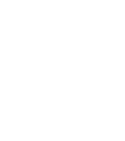 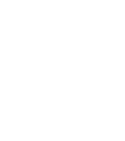 Programme of StudySubject: MathsYear 10E Accelerated Set:Programme of StudySubject: MathsYear 10E Accelerated Set:Programme of StudySubject: MathsYear 10E Accelerated Set:                                                                           Autumn 1                                                                           Autumn 1Linear Graphs:Drawing linear graphs from points, Gradient of a line, Drawing graphs Using the gradient and y-intercept.Finding the equation of a line from its graph.Real-life uses of graphs, Solving simultaneous equations graphically, Parallel and perpendicular Lines.Right-Angled Triangles:Pythagoras’ Theorem in 2D and 3D, Tangent trigonometric ratio.Cosine and Sine trigonometric ratio.Mix of problems involving SOHCAHTOA, Solve problems involving bearings.Linear Graphs:Drawing linear graphs from points, Gradient of a line, Drawing graphs Using the gradient and y-intercept.Finding the equation of a line from its graph.Real-life uses of graphs, Solving simultaneous equations graphically, Parallel and perpendicular Lines.Right-Angled Triangles:Pythagoras’ Theorem in 2D and 3D, Tangent trigonometric ratio.Cosine and Sine trigonometric ratio.Mix of problems involving SOHCAHTOA, Solve problems involving bearings.                                                                          Autumn 2                                                                          Autumn 2Similar ShapesSimilar TrianglesAreas and Volumes of similar shapesExploring Probability:Experimental probability, Mutually Exclusive and Exhaustive Events, Expectation. Probability and Two-Way Tables, Probability and Venn DiagramsSimilar ShapesSimilar TrianglesAreas and Volumes of similar shapesExploring Probability:Experimental probability, Mutually Exclusive and Exhaustive Events, Expectation. Probability and Two-Way Tables, Probability and Venn Diagrams                                                                    Spring 1                                                                    Spring 1Powers and Standard Form:Rules of Powers/IndicesStandard formEquations and Inequalities:Linear equations including worded problems, Solving simultaneous equations via the elimination methodSolving simultaneous equations via substitution, Worded problems involving simultaneous equationsLinear inequalities, Graphical inequalitiesGraphical inequalities, Trial and ImprovementPowers and Standard Form:Rules of Powers/IndicesStandard formEquations and Inequalities:Linear equations including worded problems, Solving simultaneous equations via the elimination methodSolving simultaneous equations via substitution, Worded problems involving simultaneous equationsLinear inequalities, Graphical inequalitiesGraphical inequalities, Trial and Improvement                                                                    Spring 2                                                                    Spring 2Counting, Accuracy, Powers and Surds:Rational numbers, Reciprocals, Terminating and Recurring Decimals, Estimating powers and rootsNegative and fractional powersSurds, Limits of accuracy and their limitationsChoices and OutcomesQuadratic Equations:Plotting quadratic equations/functions, Solving quadratic equationsSolving quadratic equationsCounting, Accuracy, Powers and Surds:Rational numbers, Reciprocals, Terminating and Recurring Decimals, Estimating powers and rootsNegative and fractional powersSurds, Limits of accuracy and their limitationsChoices and OutcomesQuadratic Equations:Plotting quadratic equations/functions, Solving quadratic equationsSolving quadratic equations                                                                    Summer 1                                                                    Summer 1Quadratic Equations:Important points and characteristics of a quadratic curve, Simultaneous equations: One linear and one non-linearQuadratic inequalitiesSampling and More Complex DiagramsSampling, Frequency Polygons, Cumulative frequency graphsSampling and More Complex DiagramsBox Plots, HistogramsQuadratic Equations:Important points and characteristics of a quadratic curve, Simultaneous equations: One linear and one non-linearQuadratic inequalitiesSampling and More Complex DiagramsSampling, Frequency Polygons, Cumulative frequency graphsSampling and More Complex DiagramsBox Plots, Histograms                                                                    Summer 2                                                                    Summer 2Combined Events:Addition rules for outcomes of events, Combined events, such as throwing two dice, Tree diagramsAddition rules for outcomes of events, Combined events, such as throwing two dice, Tree diagramsEnd of Year RevisionCombined Events:Addition rules for outcomes of events, Combined events, such as throwing two dice, Tree diagramsAddition rules for outcomes of events, Combined events, such as throwing two dice, Tree diagramsEnd of Year Revision